ЗГОДАна збір та обробку персональних данихЯ, ___________________________________________________________________________________________, 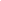 (народився ___ __________  _____ року, паспорт серії ___ №___________), шляхом підписання цього тексту, надаю департаменту економічного розвитку і торгівлі Рівненської обласної державної адміністрації (Володільцю) згоду на збір та використання інформації про мене (очолюване мною підприємство _______________________________________________________(для юридичних осіб)) з обмеженим доступом з метою виконання Порядку використання коштів, передбачених в обласному бюджеті на реалізацію окремих заходів Програми розвитку малого і середнього підприємництва у Рівненській області, затвердженого розпорядженням обласної державної адміністрації від 18 липня 2023 року № 334, зареєстрованого в Західному міжрегіональному управлінні Міністерства юстиції 25 липня 2023 року за № 93/429, виконання обов’язків, покладених на Володільця чинним законодавством України в межах, необхідних для досягнення вказаної вище мети. Даю згоду Володільцю на збір, використання та обробку наступних моїх персональних даних: прізвище, ім'я, по батькові, реєстраційний номер облікової картки платника податків, місцезнаходження / місце проживання, номер телефону, банківські реквізити, а також інформацію щодо заборгованості зі сплати податків, зборів, інших обов’язкових платежів, єдиного соціального внеску на загальнообов’язкове державне соціальне страхування, страхових внесків на загальнообов’язкове державне пенсійне страхування шляхом її отримання у причетних установ та організацій.Наведена вище інформація також може надаватись третім особам у випадках, прямо передбачених законодавством.___ _________ ______ р.,          ____________ (__________________________________)    Особу та підпис __________________________________________ перевіреноКерівник підрозділу ________________ (_____________________)                                                                           М.П.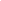 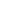 ЗГОДАна збір та обробку персональних данихЯ, ___________________________________________________________________________________________, (народився ___ __________  _____ року, паспорт серії ___ №___________), шляхом підписання цього тексту, надаю департаменту економічного розвитку і торгівлі Рівненської обласної державної адміністрації (Володільцю) згоду на збір та використання інформації про мене (очолюване мною підприємство _______________________________________________________(для юридичних осіб)) з обмеженим доступом з метою виконання Порядку використання коштів, передбачених в обласному бюджеті на реалізацію окремих заходів Програми розвитку малого і середнього підприємництва у Рівненській області, затвердженого розпорядженням обласної державної адміністрації від 18 липня 2023 року № 334, зареєстрованого в Західному міжрегіональному управлінні Міністерства юстиції 25 липня 2023 року за № 93/429, виконання обов’язків, покладених на Володільця чинним законодавством України в межах, необхідних для досягнення вказаної вище мети. Даю згоду Володільцю на збір, використання та обробку наступних моїх персональних даних: прізвище, ім'я, по батькові, реєстраційний номер облікової картки платника податків, місцезнаходження / місце проживання, номер телефону, банківські реквізити, а також інформацію щодо заборгованості зі сплати податків, зборів, інших обов’язкових платежів, єдиного соціального внеску на загальнообов’язкове державне соціальне страхування, страхових внесків на загальнообов’язкове державне пенсійне страхування шляхом її отримання у причетних установ та організацій.Наведена вище інформація також може надаватись третім особам у випадках, прямо передбачених законодавством.___ _________ ______ р.,          ____________ (__________________________________)    Особу та підпис __________________________________________ перевіреноКерівник підрозділу ________________ (_____________________)                                                                           М.П.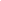 Я, _________________________, посвідчую, що отримав повідомлення про включення інформації про мене (очолюване мною підприємство_____________ ______________________________(для юридичних осіб)) до бази персональних даних з метою виконання Порядку використання коштів, передбачених в обласному бюджеті на реалізацію окремих заходів Програми розвитку малого і середнього підприємництва у Рівненській області, затвердженого розпорядженням обласної державної адміністрації від 18 липня 2023 року № 334, зареєстрованого в Західному міжрегіональному управлінні Міністерства юстиції 25 липня 2023 року за № 93/429, а також відомості про мої права, визначені Законом України «Про захист персональних даних» та про осіб, яким мої дані надаються, для виконання зазначеної мети.____________ 20____ року.(підпис)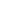 ПОВІДОМЛЕННЯ    Повідомляємо, що надані Вами відомості оброблятимуться в департаменті економічного розвитку і торгівлі Рівненської обласної державної адміністрації та будуть включені у базу персональних даних «Учасники конкурсного відбору».Відповідно до ст.8 Закону України «Про захист персональних даних» суб’єкт персональних даних має право:1. Знати про джерела збирання, місцезнаходження своїх персональних даних, мету їх обробки, місцезнаходження або місце проживання (перебування) володільця чи розпорядника персональних даних або дати відповідне доручення щодо отримання цієї інформації уповноваженим ним особам, крім випадків, встановлених законом.2. Отримувати інформацію про умови надання доступу до персональних даних, зокрема інформацію про третіх осіб, яким передаються його персональні дані.3. На доступ до своїх персональних даних, що містяться у відповідній базі персональних даних.4. Отримувати не пізніш як за 30 календарних днів з дня надходження запиту, крім випадків, передбачених законом, відповідь про те, чи обробляються його персональні дані, а також отримувати зміст таких персональних даних.5. Пред’являти вмотивовану вимогу із запереченням проти обробки своїх персональних даних органами державної влади, органами місцевого самоврядування при здійсненні їхніх повноважень, передбачених законом.6. Пред’являти вмотивовану вимогу щодо зміни або знищення своїх персональних даних будь-яким володільцем та розпорядником цієї бази, якщо ці дані обробляються незаконно чи є недостовірними.7. На захист своїх персональних даних від незаконної обробки та випадкової втрати, знищення, пошкодження у зв’язку з умисним приховуванням, ненаданням чи несвоєчасним їх наданням, а також на захист від надання відомостей, що є недостовірними чи ганьблять честь, гідність та ділову репутацію фізичної особи.8. Звертатися з питань захисту своїх прав щодо персональних даних до органів державної влади, органів місцевого самоврядування, до повноважень яких належить здійснення захисту персональних даних.9. Застосовувати засоби правового захисту в разі порушення законодавства про захист персональних даних. 